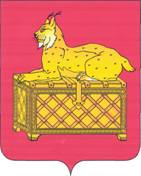 РЕВИЗИОННАЯ КОМИССИЯМУНИЦИПАЛЬНОГО ОБРАЗОВАНИЯг. БОДАЙБО И РАЙОНАЗАКЛЮЧЕНИЕ № 01-15зна  годовой отчет об исполнении бюджета                   Балахнинского муниципального образования  за 2020 год        Утвержденораспоряжением председателя                        Ревизионной комиссии                                                                                                      от 23.04.2021 № 36-пРевизионной комиссией муниципального образования г. Бодайбо и района (далее – Ревизионная комиссия г. Бодайбо и района) подготовлено заключение на годовой отчет об исполнении бюджета Балахнинского муниципального образования  в соответствии с требованиями статьи 264.4 Бюджетного кодекса Российской Федерации и статьи 31 Положения  о бюджетном процессе в муниципальном образовании Балахнинского городского поселения, утвержденным решением Думы Балахнинского городского поселения   от 29.10.2018 № 54  (далее – Положение о бюджетном процессе) по результатам проверки годового отчета об исполнении местного бюджета за 2020 год, а также документов и материалов, подлежащих представлению  одновременно с годовым отчетом об исполнении  местного бюджета.Целью проведения внешней проверки годового отчета об исполнении местного бюджета явилось определение достоверности и полноты отражения показателей годовой бюджетной отчетности и соответствия порядка ведения бюджетного учета в муниципальном образовании законодательству РФ.Выводы и предложения по результатам экспертизы:1.Внешняя проверка годового отчёта об исполнении бюджета Балахнинского муниципального образования за 2020 год проводилась в соответствии с Соглашением «О передаче полномочий по осуществлению внешнего муниципального финансового контроля» от № 4 от 26.12.2019 г.2.Годовой отчет об исполнении  бюджета Балахнинского муниципального образования  за 2020 поступил в Ревизионную комиссию   г. Бодайбо и района, с соблюдением сроков, определенных пунктом 3 статьи 264.4 БК РФ.3. Исполнение бюджета Балахнинского муниципального образования по доходам за 2020 год составило 19301,7 тыс. руб. По сравнению с утвержденными бюджетными назначениями в сумме 19433,6 тыс. руб. (99,3%). По отношению к 2019 году доходная часть бюджета муниципального образования увеличилась  на 4245,9 тыс. руб. (на 18%) за счет - уменьшения безвозмездных поступлений  на 4264,1 тыс. руб. (на 23,1%), тем не менее, поступление налога на доходы физических лиц выросло на 193,9 ( 6,0%)  тыс.рублей по отношению к 2019 году, доходы от использования имущества находящегося в государственной и муниципальной собственности выросло на 146,1 тыс.рублей (23,1%)  по отношению к 2019 году.4. Согласно отчету об исполнении бюджета (ф. 0503117), расходы местного бюджета по состоянию на 01.01.2021  составили 19 893,1тыс. руб. или  94,4 % утвержденных бюджетных назначений (21 063,0 тыс.рублей).  В 2020 году  по сравнению с 2019 годом увеличен размер средств по разделу:- «Общегосударственные вопросы» на 2503,6 тыс.руб. (23,1%).По сравнению с 2019 годом снижен объем расходов по разделу: - «национальная безопасность и правоохранительная деятельность» на 118,4 тыс. рублей (84,5%);- «национальная экономика» на 1188,9 тыс.рублей (36,2%);- «жилищно-коммунальное хозяйство» на 2067,3 тыс.рублей ( 35,5%) .           5. В бюджете муниципального образования на 2020 год предусматривались бюджетные ассигнования на реализацию 5 муниципальных программ на общую сумму 4 021,0 тыс.рублей. Фактическая сумма  расходов, осуществленных в рамках муниципальных программ, составила 3 955,1тыс.рублей. (98,4%). Доля средств, приходящаяся на муниципальные программы, в общей сумме расходов  в 2020 году составила 19,9%.           6.  Решением Думы администрации Балахнинского городского поселения  от 23.12.2019  № 53 бюджет на 2020 год был сформирован с дефицитом в размере 134,4 тыс. рублей или 2,2% от доходной части бюджета без учета безвозмездных поступлений и поступлений налоговых доходов по дополнительным нормативам отчислений. С учетом внесения изменений в решение Думы от 21.12.2020 № 37 дефицит бюджета утвержден в сумме 235,3 тыс. рублей или 4,5% от утвержденного общего годового дохода без учета утвержденных безвозмездных начислений. Дефицит бюджета  не превышает ограничений, установленных ст. 92.1 БК РФ.По итогам 2020 года бюджет исполнен с дефицитом  в сумме 591,4 тыс. рублей                  7. Бюджетная отчетность об исполнении бюджета в целом соответствует перечню и формам Инструкции о порядке составления и представления годовой, квартальной и месячной бюджетной отчетности об исполнении бюджетов бюджетной системы Российской Федерации (приказ Минфина РФ от 28.12.2010 № 191н). 	В целом,  Ревизионная комиссия муниципального образования г.Бодайбо и района полагает, что годовой отчет об исполнении бюджета Балахнинского муниципального образования за 2020 год может быть рекомендован к рассмотрению на публичных слушаниях, а также к принятию Решением Думы  Балахнинского городского поселения .Пояснительная записка к настоящему документу прилагается.Председатель комиссии                                                                          О.М. Шушунова    